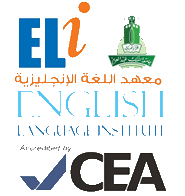 Student’s Name: _________________		Level: 101  			Section: ____________Grammar Section (Units 2, 4, 6, 8 & 10)Choose the correct answer:She lived in Madinah _______________ she was 20.a. to           			b. when        			c. at           		d. fromThey stayed in France _______________ their son graduated, then they moved to England. a. from				b. after				c. until			d. whenHe worked in Riyadh _______________ 2014.a. on				b. at				c. in 			d. thenThey worked together _______________ two years. a. in				b. for  				c. since  		d. onWhen _______________ you born?a. was				b. is 				c. were			d. beWhat _______________ you do in London? a. were				b. did				c. was  			d. areWho did you go _______________?a. on           			b. with  			c. at 			d. formHow _______________ did you stay in Abha?a. much 			b. long 			c. very  		d. manyThe past tense of 'grow' is _______________.a. growed			b. grow			c. grew 		d. grownThe past tense of 'write' is _______________.a. wrote 			b. writed 			c. written 		d. writeA. What do you know about King Abdulaziz?   B. _______________ he was born in Riyadh.a. I don’t known		b. I think 			c. I thinked  		d. I don't knewWhen _______________ Picasso born?a. were				b. be 				c. was 			d. he wasDonna _______________ her husband in London.a. meeting			b. meeted 			c. met    		d. meet He _______________ school at the age of 18.a. leaving			b. left 				c. leave  		d. doesn’t leftI was in Paris _______________ three months.a. in 				b. for 				c. between 		d. during Louis Armstrong was born in 1901 and _______________ in 1971.a. was died 			b. died 				c. die 			d. were diedShe worked as a nurse _______________ 20 years.a. at 				b. from 			c. in 			d. forWe went to Egypt, but we _______________ the Sphinx.a. didn’t saw  			b. didn’t see 			c. wasn’t saw  		d. weren’t seeMy sister liked the blue jacket, but she _______________ it.a. didn’t bought 		b. bought 			c. buyed 		d. didn’t buy_______________ I went to Abha.a. Next week 			b. Last week 			c. Tomorrow 		d. Next yearHow was your trip? _______________ a good time?a. Did you 			b. Had you  			c. Did you have 	d. Haven’t youDid you _______________ shopping? 	a. go to 			b. went 			c. go 			d. goingA. _______________ did you visit your friend in Cairo?   B. In March. 	a. Who 			b. Where 			c. What 		d. WhenA. _______________ did they go for their holiday?   B. To New York.    	a. Where 			b. What			c. When 		d. WhoWho did you go _______________? 	a. on 				b. from 			c. with 			d. at_______________ you go to the central park?	a. Were 			b. Did   			c. Was 			d. HasI _______________ lots of  photos when I was on holiday.a. took 				b. taken 			c. tooked 		d. taking_______________ did you stay?a. What 			b. Where   			c. Whose   		d. WhoWe _______________ new dresses for my sister’s wedding.a. buyed 			b. buying  			c. bought 		d. buyWhat was the weather _______________?a. liked 			b. is like 			c. was like  		d. likeWhen did they _______________ to Paris?a. went   			b. go 				c. gone      		d. was wentA. _______________ did you go to Riyadh?   B. I went by plane.a. How 			b. When			c. Where 		d. Who'Saw' is the past of _______________. a. seen				b. seeing 			c. see			d. sees He _______________ up at 6 am. a. gets  			b. to get 			c. getting  		d. getHe usually _______________ his coffee at 9 am.a. have 			b. has 				c. drinking 		d. drinkShe usually _______________ TV at night.a. watch 			b. is watching 			c. watches  		d. was watchWhen _______________ he finish work yesterday?a. do 				b. does  			c. did    		d. doing_______________ do you live? a. When 			b. Where 			c. What  		d. WhoYou _______________ travel to Riyadh by plane.a. are 				b. can    			c. is 			d. beI _______________ sport, but I don’t practice it.  a. don’t like 			b. like 				c. am liking 		d. likedShe _______________ like travelling. a. don't 			b. does				c. doesn’t 		d. do _______________ you usually watch football?a. Are 				b. Does  			c. Did    		d. DoDoes she _______________ a car?a. has  				b. had 				c. have 		d. havingDo they _______________ in a hospital?a. work 			b. worked 			c. are working 		d. not workingLook at the photo. This is my friend Huda and this is _______________ sister.a. his				b. their				c. her 			d. our_______________ father works in a bank. a. Me 				b. My 				c. He 			d. HimLaila _______________ in a school.a. working 			b. work  			c. works     		d. is workThe short form of  'you are' is _______________. a. you’re 			b. your				c. yours   		d. youThis is Issam and Lubna's car. This is _______________ car. a. they				b. their 			c. they’re  		d. theirsThe short form of 'we are' is _______________. a. were  			b. we’re 			c. we      		d. where My parents _______________ in Paris. a. lives 			b. live 				c. are live 		d. livingVocabulary Section (Units 2, 4, 6, 8 & 10)Choose the correct option from the given list: Ahmad and Laila are married. They have two _______________, Asma and Ali.a. parents 			b. child 			c. children 		d. brothersNine year old Asma likes to play with her _______________ football at the weekend. a. brother			b. husband       		c. son       		d. grandsonHer _______________ usually helps her with her homework.	a. school books 		b. mother 			c. magazines 		d. teacherFive and six equals _______________. a. ten 				b. eleven 			c. five  			d. sixHe is _______________. a. Brazilians 			b. Brazilian 			c. Brazil 		d. Brazil from  He is _______________. a. German 			b. German from 		c. Germans 		d. GermanyHe is a _______________. He works in a hospital.a. waiter 			b. teacher 			c. doctor 		d. pilotShe studies at King Abdulaziz University. She's a _______________. 	a. teacher			b. student			c. professor		d. nurseShe works as a _______________ in a big private company. 	a. nurse 			b. waiter  			c. doctor		d. managerSometimes I read _______________ in my free time.a. books 			b. notebooks 			c. magazine		d. bookShe lives _______________ Mexico city.	a. for 				b. in 				c. on 			d. atShe comes from France. She is _______________. a. France 			b. fresh 			c. French 		d. France fromI don’t like football. I _______________ go to stadiums to watch matches.a. sometimes 			b. never 			c. always 		d. neitherMy classes start at 8 am everyday, so I _______________ wake up at 7 am.a. never 			b. sometimes 			c. always   		d. rarelySometimes we go to a/an _______________ restaurant.a. Italian 			b. Spain 			c. America 		d. MexicoI love _______________ food. a. China 			b. Japanese 			c. Malaysia 		d. India This café is _______________. I don’t like it because I can't relax in it. a. quiet				b. noisy  			c. beautiful		d. expensiveSmall villages are usually _______________. a. quiet 			b. busy 			c. noisy 		d. expensive I _______________ my breakfast at 7.30. a. have 			b. read 				c. listen 		d. washWhen I go back home, I usually have a _______________ first. a. shower 			b. read 				c. TV 			d. dinnerHer house is near the school. She usually _______________ to work.a. run 				b. walks 			c. plays  		d. take carYou can travel to Riyadh _______________. a. on train 			b. by car 			c. by bike 		d. on bus How much is a taxi to the _______________? My plane leaves in 2:30 hours. a. airport 			b. mall 			c. park 			d. restaurantThere are public _______________ from the city centre to other parts of the city. a. cars 				b. buses 			c. planes		d. bikesYou can take a _______________ to cross the sea and go to the Island over there.a. car 				b. taxi 				c. boat			d. busWe had a great holiday. We went _______________. a. shops 			b. restaurants 			c. driving 		d. camping_______________ is one of the best sports.a. cooking			b. reading 			c. swimming 		d. writingI want to go _______________ with my friends.a. shopping 			b. cooking 			c. playing 		d. reading _______________ is after March.a. January			b. February			c. April		d. JuneThere are 12 _______________ in a year.a. days 			b. weeks 			c. seasons 		d. monthsDecember comes after _______________. a. October 			b. November 			c. August 		d. JanuaryToday the _______________ is nice. Let’s go camping.	a. car  				b. weather 			c. people  		d. walkingSpring is a _______________ season. a. beautiful 			b. hot 				c. cold 			d. bad Winter is usually _______________. a. hot				b. relaxing 			c. cold 			d. big Jeddah is _______________ most of the months of the year.a. snow 			b. cold 				c. rain  			d. sunnyThey went _______________ in Switzerland.a. reading			b. shops 			c. skiing		d. swimGabriel Garcia was a _______________ writer.a. Mexico			b. Colombian 			c. Morocco 		d. EgyptShakespeare was an _______________ dramatist.a. England 			b. Britain 			c. English 		d. SpainLeonardo da Vinci was a/an _______________ painter. a. France			b. Britain			c. Italian		d. Spain He likes listening to American _______________. a. music 		b. Michael Jackson			c. books 		d. TVWe write '2000' _______________. a. two thousands	b. thousand and two 			c. two thousand	d. thousand twoWe write '1435' _______________.a. thirty-five fourty	b. fourteen thirty-five			c. thirty-five fourteen	d. thirty-fiveHe worked in Dammam for one year, then he _______________ to Jeddah.a. moving  		b. moved  				c. move      		d. is moveShe _______________ at university for 4 years.a. studied  		b. is studied 				c. was studied   	d. studyShe left school two years _______________.a. ago 				b. last  				c. again 		d. 2006He looked for a _______________ in a bank.a. job           			b. study 			c. shop assistant  	d. work